WC 25.01.21Spring 1 – Judaism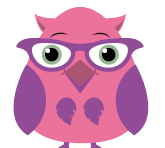 Enquiry: How important is it for Jewish people to do what God asks them to do? The person I listen to most when they ask me to do something is…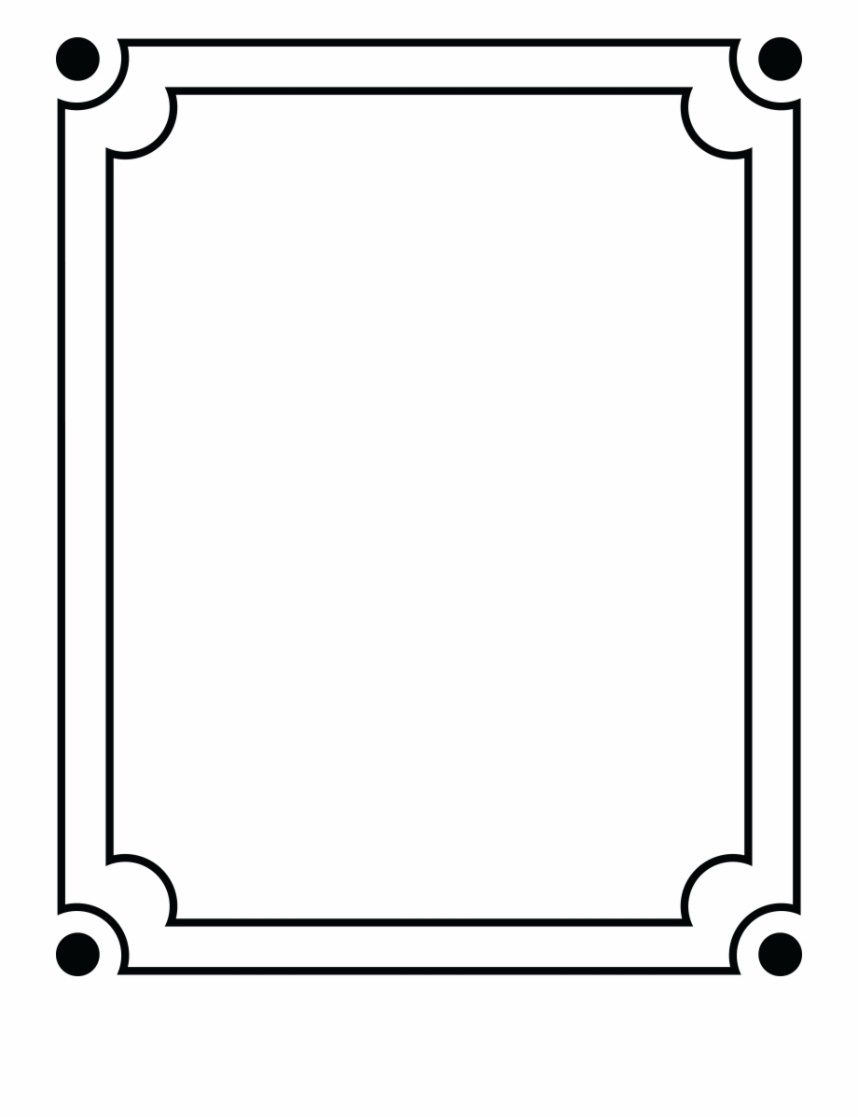 